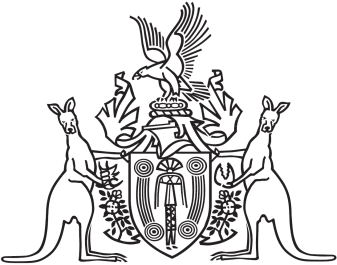 Northern Territory of AustraliaGovernment GazetteISSN-0157-833XNo. S25	13 April 2018Northern Territory of AustraliaPlant Health ActCitrus CankerDeclaration of PestI, Sarah Kathryn Corcoran, Chief Inspector of Plant Health:(a)	under section 6(2)(a) of the Plant Health Act, declare citrus canker (Xanthomonas citri subsp. citri) (the declared pest) to be a declared pest; and(b)	under section 6(4) of the Act, specify that the declared pest is a notifiable pest.Dated 13 April 2018S. K. CorcoranChief Inspector of Plant Health